Attachment BSuperintendent’s Memo #207-22September 9, 2022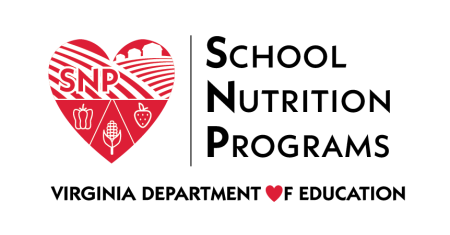 School Nutrition Programs and Summer Food Service Program Federal Program Monitoring Review and Procurement Review Schedule 2022-2023Division/School Food Authority NameProgram ReviewAlbemarle County Public SchoolsSFSPAlexandria City Public SchoolsFPARAlleghany Highlands Public SchoolsSFSPAmelia County Public SchoolsFPAR, SFSPAmherst County Public SchoolsProcurement Review, SFSPAppomattox County Public SchoolsFPARBath County Public SchoolsProcurement ReviewBedford County Public SchoolsProcurement ReviewBotetourt County Public SchoolsFPAR, Procurement ReviewBristol City Public SchoolsProcurement Review, SFSPBrunswick County Public SchoolsProcurement ReviewBuchanan County Public SchoolsProcurement Review, SFSPBuckingham County Public SchoolsFPARCampbell County Public SchoolsFPAR, SFSPCaroline County Public SchoolsProcurement ReviewCarroll County Public SchoolsSFSPCathedral of Faith Christian SchoolsSFSPCharlotte County Public SchoolsProcurement Review, SFSPCharlottesville City Public SchoolsFPAR, Procurement ReviewChesapeake City Public SchoolsProcurement Review, SFSPChesterfield County Public SchoolsFPAR, Procurement ReviewChurch Hill AcademyProcurement ReviewClarke County Public SchoolsFPAR, Procurement ReviewColonial Beach Public SchoolsProcurement Review, SFSPColonial Heights City Public SchoolsSFSPCulpeper County Public SchoolsProcurement ReviewCumberland County Public SchoolsProcurement ReviewDanville City Public SchoolsFPARDepartment of Juvenile JusticeProcurement ReviewDinwiddie County Public SchoolsFPAREastern Mennonite High SchoolFPARElijah House AcademyProcurement ReviewFauquier County Public SchoolsFPAR, Procurement ReviewFranklin County Public SchoolsFPARFredericksburg City Public SchoolsFPAR, SFSPGalax City Public SchoolsSFSPGoochland County Public SchoolsProcurement Review, SFSPGrayson County Public SchoolsFPARGreensville County Public SchoolsFPARHalifax County Public SchoolsFPARHampton City Public SchoolsFPAR, Procurement ReviewHanover County Public SchoolsFPAR, Procurement ReviewHarrisonburg City Public SchoolsProcurement ReviewHenry County Public SchoolsProcurement ReviewHoly Cross AcademyProcurement ReviewHopewell City Public SchoolsProcurement Review, SFSPIsle of Wight County Public SchoolsSFSPJackson-Feild HomeFPAR, Procurement ReviewKing William County Public SchoolsProcurement ReviewLee County Public SchoolsProcurement ReviewLexington City Public Schools FPARLoudoun County Public SchoolsProcurement Review, SFSPLouisa County Public SchoolsProcurement ReviewLunenburg County Public SchoolsProcurement Review, SFSPLynchburg City Public SchoolsProcurement ReviewMadison County Public SchoolsFPARManassas City Public SchoolsFPAR, Procurement ReviewManassas Park City Public SchoolsSFSPMiddlesex County Public SchoolsFPARMontgomery County Public SchoolsProcurement ReviewNew Kent County Public SchoolsFPARNorfolk City Public SchoolsProcurement ReviewNorthampton County Public SchoolsSFSPNorthumberland County Public SchoolsProcurement ReviewNorton City Public SchoolsFPARNottoway County Public SchoolsFPAROrange County Public SchoolsProcurement ReviewPage County Public SchoolsFPARPark PlaceFPAR, Procurement ReviewPatrick County Public SchoolsSFSPPetersburg City Public SchoolsSFSPPoquoson City Public SchoolsFPAR, Procurement ReviewPortsmouth City Public SchoolsProcurement ReviewPowhatan County Public SchoolsFPARPulaski County Public SchoolsFPARPrince Edward County Public SchoolsProcurement ReviewPrince William County Public SchoolsProcurement ReviewRadford City Public SchoolsProcurement ReviewRappahannock County Public SchoolsFPARRichmond City Public SchoolsFPAR, Procurement ReviewRichmond County Public SchoolsProcurement Review, SFSPRoanoke City Public SchoolsFPAR, Procurement ReviewRoanoke County Public SchoolsFPARRockbridge County Public SchoolsFPAR, SFSPRockingham County Public SchoolsSFSPRussell County Public SchoolsProcurement ReviewShenandoah County Public SchoolsFPARSmyth County Public SchoolsFPARSouthampton County Public SchoolsFPAR, SFSPSt. Andrews SchoolProcurement ReviewSt. Bernadette Catholic SchoolFPAR, Procurement ReviewStafford County Public SchoolsFPARStaunton City Public SchoolsFPARSTEP, Inc.FPARSuffolk City Public SchoolsSFSPTazewell County Public SchoolsProcurement Review, SFSPWashington County Public SchoolsFPARWestmoreland County Public SchoolsProcurement ReviewWinchester City Public SchoolsProcurement Review